              Адреса: Љубомира Стојановића 38а, локал бр. 1, 11108 Београд, Србија,             Поштански адресни код (ПАК): 136912, Телефон: +381 (0)11 2681-732            Рачун бр: 145-18109-65 Еxpobank, ПИБ: 101287724, Мат.бр: 07057717          Web site: http://www.atletskisavezbeograda.com             E-mail: atletskisavezbeograda@gmail.comАТЛЕТСКИМ КЛУБОВИМА БЕОГРАДААТЛЕТСКИМ КЛУБОВИМА СРБИЈЕРАСПИСКРОС ЛИГА „МЕМОРИЈАЛ ФРАЊО МИХАЛИЋ“I  КОЛООКВИРНА САТНИЦАСлужбени представник клуба ће бити у обавези да пре такмичења достави на увид такмичарске легитимације са важећим лекарским прегледом комесару такмичења. Чланови клубова АСБ не плаћају стартнину. Стартнина за остале такмичаре износи 250,00 динара по такмичару. Стартнину можете уплатити на рачун бр: 145-18109-65, „Expobank“ или у готовини на самом такмичењу.Пријаве доставити најкасније до петка, 02. 04. 2021. до 14:00 часова на Е-маил АСБ-а: prijave.asb@gmail.com ТАКМИЧЕЊЕ ЋЕ СЕ РЕАЛИЗОВАТИ БЕЗ ПРИСУСТВА ПУБЛИКЕ, ШТО ПОДРАЗУМЕВА ДА НА И ОКО КРОС СТАЗЕ МОГУ ДА БУДУ САМО СЛУЖБЕНА ЛИЦА, ТРЕНЕРИ И ПРЕДСТАВНИЦИ КЛУБОВА.СЛУЖБЕНИ ПРЕДСТАВНИЦИ КЛУБОВА И ТРЕНЕРИ ЋЕ ДЕЦУ ПРИХВАТАТИ ОД РОДИТЕЉА И О ЊИМА ВОДИТИ БРИГУ СВЕ ДО ЗАВРШЕТКА ЊИХОВИХ ТРКА. ИЗ РАЗЛОГА БЕЗБЕДНОСТИ АТЛЕТИЧАРА/КИ (атлетске школе и мл. пионири/ке), КЛУБОВИ ЋЕ ОДРЕДИТИ ПО ДВА ТРЕНЕРА КОЈИ ЋЕ БИТИ СА ТАКМИЧАРИМА У ПРОСТОРУ ЗА ЗАГРЕВАЊЕ И ТАКМИЧЕЊЕ.За све додатне информације можете се обратити Милошу Тривуновићу, тел. 064/2690.639 илиКомесару такмичења АСБ Горану Милосављевићу, тел. 064/138.46.04АТЛЕТСКИ САВЕЗ БЕОГРАДА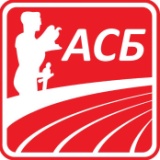 Организатор:АК Младеновац и Атлетски савез БеоградаМесто:Игралиште Селтерс, Селтерс бања, МладеновацДатум:11.04.2021. годинеПочетак:11:00Право наступа:Право наступа имају регистровани атлетичари са важећим лекарским прегледом. На кросу такмичари/ке могу наступити у својој или једној старијој узрасној категорији, сходно Пропозицијама АСБ 2021.11:00200мАШ Ц   Ж2014 и млађе11:05200мАШ Ц   М2014 и млађи11:10300мАШ Б   Ж2012-201311:15300мАШ Б   М2012-201311:20500мАШ А   Ж2010-201111:30500мАШ А   М2010-201111:401000ммлађе пионирке2008-200911:501000ммлађи пионири2008-200912:001500мстарије пионирке2006-200712:151500мстарији пионири2006-200712:302000ммлађе  јуниорке2004-200512:452000ммлађи  јуниори2004-200513:003000мстарије јуниорке2002-200313:003000мСениорке 2001 и старије „Меморијал Фрањо  Михалић“Сениорке 2001 и старије „Меморијал Фрањо  Михалић“13:204000мстарији  јуниори2002-200313:204000мСениори 2001 и старији „Меморијал Фрањо  Михалић“Сениори 2001 и старији „Меморијал Фрањо  Михалић“